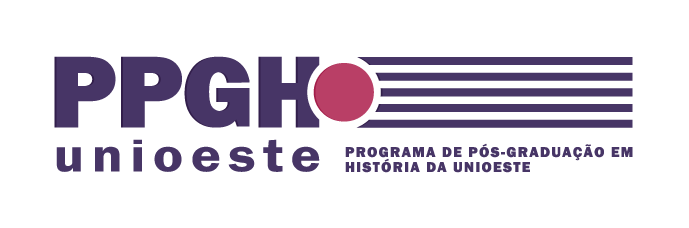 RELATÓRIO DE USO DE DIÁRIAS DO PPGH/UNIOESTEESSE RELATÓRIO É COMPLEMNTAR AO RECIBO MODELO APROAP CAPES – CARLA LUCIANA S DA SILVA0045/2021 /88881.637881/2021-01ALUNO:Valor recebido:Data da solicitação:Data do uso:Local em que foi realizada a atividade:Natureza da atividade de pesquisa desenvolvida. Descrever e anexar comprovantes da atividade se houver.Atividade desenvolvida:Resultados: Descrever, se houver.Declaro, por esse recibo a veracidade dos dados e me comprometo a acompanhar a prestação de contas junto à Capes, realizando qualquer correção que se faça necessária.NOME / ASSINATURA